Vadovaudamasi Lietuvos Respublikos vietos savivaldos įstatymo 15 straipsnio 2 dalies 4 punktu, 22 straipsnio 1 dalimi, Lietuvos Respublikos asmens su negalia teisių apsaugos pagrindų įstatymo 16 straipsnio 1 dalies 9 punktu, Rokiškio  rajono savivaldybės tarybos veiklos reglamento, patvirtinto Rokiškio rajono savivaldybės tarybos 2023 m. kovo 31 d. sprendimu Nr. TS-102 „Dėl Rokiškio rajono savivaldybės tarybos veiklos reglamento patvirtinimo”, 222, 223 punktais, atsižvelgdama į įstaigų bei organizacijų pranešimus apie atstovų delegavimus, Rokiškio rajono savivaldybės taryba  n u s p r e n d ž i a:1. Steigti Rokiškio rajono savivaldybės asmens su negalia gerovės tarybą (toliau – Taryba) ir patvirtinti jos sudėtį:Andrius Burnickas – Rokiškio rajono savivaldybės tarybos Sveikatos ir socialinės apsaugos komiteto narys, Tarybos pirmininkas;Elona Adomavičienė – Obelių socialinių paslaugų namų direktorė;Malvyra Bučienė – Rokiškio rajono klubo ,,Artritas“ narė;Rasa Baranovskienė  – Rokiškio rajono savivaldybės administracijos Socialinės paramos ir sveikatos skyriaus vyriausioji specialistė;Jolanta Ivanauskienė – viešosios įstaigos LASS Šiaurės Rytų centro LASS Rokiškio rajono filialo pirmininkė;Danguolė Kirlienė – VšĮ Rokiškio pirminės asmens sveikatos priežiūros centro socialinė darbuotoja;Gediminas Kriovė – Rokiškio rajono savivaldybės Jaunimo reikalų koordinatorius (vyriausiasis specialistas);Diana Kietienė – VšĮ ,,Gėris rankose“ direktorė;Daiva Kilienė – Rokiškio  rajono savivaldybės administracijos Socialinės paramos skyriaus ir sveikatos skyriaus vedėjo pavaduotoja;Dalia Maželienė – Rokiškio rajono savivaldybės tarybos Sveikatos ir socialinės apsaugos komiteto narė;Vilma Matešiūnienė – VšĮ ,,Jautri širdis“ socialinė darbuotoja;Jolanta Paukštienė – Rokiškio socialinės paramos centro direktorė;Valerijus Rancevas – Rokiškio rajono savivaldybės administracijos direktorius;Audronė Rekertienė – Rokiškio rajono savivaldybės Švietimo ir sporto skyriaus vyriausioji specialistė;Birutė Šlikienė – Rokiškio rajono savivaldybės tarpinstitucinio bendradarbiavimo koordinatorė;Antanas Taparauskas – Rokiškio rajono savivaldybės vicemeras;Algis Veikšys – Rokiškio rajono neįgaliųjų draugijos pirmininkas.2. Patvirtinti Tarybos veiklos nuostatus (pridedama). 3. Pripažinti netekusiu galios Rokiškio rajono savivaldybės tarybos 2014 m. liepos 25 d. sprendimą Nr. TS-144 „Dėl Rokiškio rajono savivaldybės neįgaliųjų reikalų komisijos prie Rokiškio rajono savivaldybės sudarymo ir nuostatų patvirtinimo“ (su visais pakeitimais).4. Šis sprendimas per vieną mėnesį gali būti skundžiamas Regionų apygardos administraciniam teismui, skundą (prašymą) paduodant bet kuriuose šio teismo rūmuose, Lietuvos Respublikos administracinių bylų teisenos įstatymo nustatyta tvarka.Zita ČaplikienėSPRENDIMO PROJEKTO DĖL ROKIŠKIO RAJONO SAVIVALDYBĖS ASMENS SU NEGALIA GEROVĖS TARYBOS STEIGIMO IR JOS VEIKLOS NUOSTATŲ PATVIRTINIMO AIŠKINAMASIS RAŠTASProjekto rengėjas –Zita Čaplikienė, Socialinės paramos ir sveikatos skyriaus vyr. specialistė (asmenų su negalia reikalų koordinatorė).Pranešėjas komitetų ir tarybos posėdžiuose – Socialinės paramos ir sveikatos skyriaus vedėjas Vitalis Giedrikas.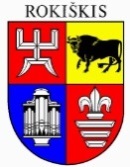 ROKIŠKIO rajono savivaldybėS TARYBASPRENDIMASDĖL ROKIŠKIO RAJONO SAVIVALDYBĖS ASMENS SU NEGALIA GEROVĖSTARYBOS STEIGIMO IR JOS VEIKLOS nuostatų PATVIRTINIMO2024 m. balandžio 25 d. Nr. TS-RokiškisSavivaldybės merasRamūnas Godeliauskas1.Sprendimo projekto tikslas ir uždaviniaiTarybos sprendimo projekto tikslas – patvirtinti Rokiškio rajono savivaldybės asmens su negalia gerovės tarybą.Pripažinti netekusiu galios Pripažinti netekusiu galios Rokiškio rajono savivaldybės tarybos 2014 m. liepos 25 d. sprendimą Nr. TS-144 „Dėl Rokiškio rajono savivaldybės neįgaliųjų reikalų komisijos prie Rokiškio  rajono savivaldybės sudarymo ir nuostatų patvirtinimo“ ( su visais pakeitimais).2.Šiuo metu galiojančios ir teikiamu klausimu siūlomos naujos teisinio reguliavimo nuostatos Lietuvos Respublikos vietos savivaldos įstatymas, Lietuvos Respublikos asmens su negalia teisių apsaugos pagrindų įstatymas.3.Laukiami rezultataiRokiškio rajono savivaldybės tarybos sprendimu įsteigtos Asmens su negalia gerovės tarybos tikslas – kartu rajono institucijomis spręsti strateginius asmenų su negalia teisių apsaugos klausimus, užtikrinti asmenų su negalia dalyvavimą. Tarybos uždavinys – nagrinėti asmenų su negalia apsaugos teisių klausimus ir padėti rajono tarybai, savivaldybei ir kitoms institucijoms įgyvendinti ir užtikrinti asmenų su negalia poreikius, interesus. Stiprinti nevyriausybinių organizacijų, veikiančių asmenų su negalia srityje, bendradarbiavimą. Taryba teikia pasiūlymus, rekomendacijas dėl asmenų su negalia teisių apsaugos politikos įgyvendinimo. 4. Lėšų poreikis ir šaltiniaiLėšų poreikis nereikalingas 5. Antikorupcinis sprendimo projekto vertinimasTarybos sprendimas korupcijos požymių neturi.6.Kiti sprendimui priimti reikalingi pagrindimai, skaičiavimai ar paaiškinimaiNėra7.Sprendimo projekto lyginamasis variantas (jeigu teikiamas sprendimo pakeitimo projektas)